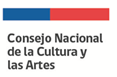 Declaración jurada simple y autorización para recibir premio en dineroPor medio de la presente, yo _____________________________________________________________, integrante del equipo responsable de la postulación ___________________________________, RUN N°_______________________, con domicilio en calle/N° ___________________________________________________________________ en la comuna/ciudad de ________________________________________, declaro que:En caso que la postulación en cuestión resulte ganadora del concurso “El Menú de Chile” o reconocida con mención honrosa, autorizo expresamente que el premio en dinero correspondiente sea entregado al responsable de este equipo individualizado en el Anexo N°1 de esta postulación.____________________________Nombre y FirmaANEXO N° 2Declaración jurada y autorizaciónPremio “El Menú de Chile” 2017